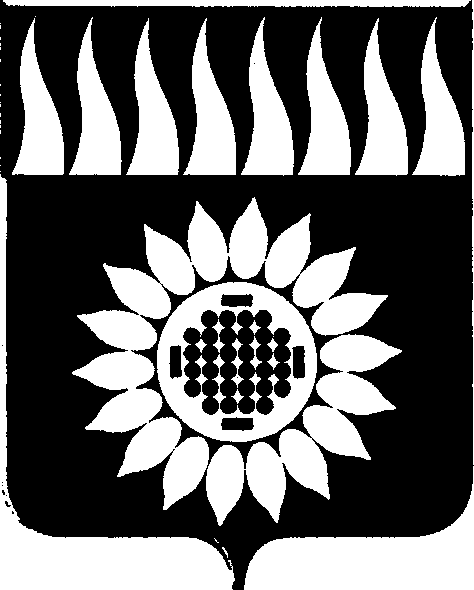 ГОРОДСКОЙ ОКРУГ ЗАРЕЧНЫЙД У М Ашестой  созыв____________________________________________________________ПЯТНАДЦАТОЕ ОЧЕРЕДНОЕ ЗАСЕДАНИЕР Е Ш Е Н И Е25.05.2017 г. № 78-РОб отмене решения Думы от 29.10.2014 г. № 125-Р «О передаче муниципального имущества – нежилых помещений по адресу: г. Заречный, ул. Комсомольская, 3 в казну Свердловской области»	         В связи с ненадлежащим содержанием помещений 2 этажа здания, расположенного по адресу: Свердловская область, г. Заречный, ул. Комсомольская, 3, в отношении которого Думой городского округа Заречный в 2014 году было принято решение о передаче его из муниципальной собственности городского округа Заречный  в казну  Свердловской области, а также учитывая неудовлетворительное состояние помещения Управления социальной политики  г. Заречного, переданного в государственную собственность  Свердловской области в 2013 году, на основании ст. 45 Устава городского округа Заречный	       Дума решила:            1. Отменить решение Думы городского округа Заречный от 29.10.2014 г. № 125-Р «О передаче муниципального имущества – нежилых помещений по адресу: г. Заречный, ул. Комсомольская, 3 в казну Свердловской области».2. Опубликовать настоящее решение в установленном порядке и разместить на сайте городского округа Заречный, Председатель Думы городского округа                                            В.Н. Боярских